Krościenko Wyżne, 2023-03-01WGOŚ.IV.271.3.2.2023WykonawcyDotyczy: postępowanie o udzielenie zamówienia publicznego na roboty budowlane pn.: „Budowa infrastruktury elektroenergetycznej – oświetlenia drogowego w technologii energooszczędnej na terenie Gminy Krościenko Wyżne”Ogłoszenie BZP nr 2023/BZP 00094693/01 z dnia 2023-02-14Identyfikator postępowania w portalu e-Zamówienia:ocds-148610-992bf0b1-ac53-11ed-b8d9-2a18c1f2976fZamawiający informuje, że w postępowaniu prowadzonym w trybie podstawowym zgodnie z art. 275 pkt 2 ustawy z 11 września 2019 r. - Prawo zamówień publicznych (Dz. U. z 2022 r. poz. 1710 z późn. zm.), wpłynęły zapytania Wykonawców dotyczące wyjaśnienia treści SWZ.Zamawiający na podstawie art. 284 ust. 2 ustawy z 11 września 2019 r. - Prawo zamówień publicznych (Dz. U. z 2022 r. poz. 1710 z późn. zm.) udziela odpowiedzi na pytanie jak poniżej:Pytanie 1.W załącznikach projektant wskazał, iż konstrukcja oprawy LED ma być wykonana z profili z blachy aluminiowej zabezpieczonej przez anodowane. Zwracamy uwagę, że nie praktykuje się tak wykonanych zabezpieczeń korpusu oprawy. Wiodący producenci opraw oświetleniowych malują oprawy proszkowo a wyjątkowo w bardzo specyficznych uwarunkowaniach dodatkowo zabezpieczają korpus oprawy np. powłoka antysolną MPS (marine salt protected). Tak określony przez Zamawiającego wymóg konieczności anodowania korpusu oprawy ozdobnej LED spełnia jedynie producent masztów oświetleniowych i opraw tj. Firma ZPSO Rosa co rażąco ogranicza konkurencję i narusza Prawo Zamówień Publicznych. Wnosimy o wykreślenie tego zapisu a w zamian postawienie wymogu anodowania lub malowania proszkowo korpusu oprawy LED. Jednocześnie zwracamy się z prośbą o dopuszczenie opraw LED wykonanych z odlewu aluminium – większość renomowanych producentów opraw drogowych wykonuje korpusy opraw z odlewu aluminium a nie z profili aluminiowych jak np. Firma ZPSO Rosa, której to oprawy LED są jednoznacznie wyspecyfikowane w dokumentacji. Również zapis o parametrze temperatury barwowej 3500K, 4500K w oprawach rażąco ogranicza konkurencje, gdyż wiodący producenci opraw oświetleniowych stosują barwę 3000K, 4000K. W tej kwestii również proszę o dopuszczenie opraw z temperaturą barwową 3000K i 4000K. Proszę również o wskazanie przynajmniej dwóch producentów spełniających powyższe parametry.Odpowiedź:Oprawy oświetleniowe LED należy wyspecyfikować zgodnie z Projektem Technicznym i Specyfikacją techniczną. Przywołane oprawy ZPSO Rosa są przykładowe i oferent może zastosować oprawy równoważne (innych producentów), które swoim wyglądem i parametrami technicznymi będą odpowiadały zapisom wyrażonym w Specyfikacji technicznej. Projektowane oświetlenia uliczne są kontynuacją istniejących oświeleń zabudowanych na terenie Gminy.Sprawę prowadzi:Mariusz Lorenstel. 13 43 151 90 wew. 16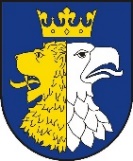 Gmina Krościenko Wyżneul. Południowa 9, 38-422 Krościenko Wyżne, tel. 13 43 151 90, fax. 13 43 168 60www.kroscienkowyzne.pl, e-mail: urzad@kroscienkowyzne.pl,NIP 6842384257, REGON 370440577ul. Południowa 9, 38-422 Krościenko Wyżne, tel. 13 43 151 90, fax. 13 43 168 60www.kroscienkowyzne.pl, e-mail: urzad@kroscienkowyzne.pl,NIP 6842384257, REGON 370440577ul. Południowa 9, 38-422 Krościenko Wyżne, tel. 13 43 151 90, fax. 13 43 168 60www.kroscienkowyzne.pl, e-mail: urzad@kroscienkowyzne.pl,NIP 6842384257, REGON 370440577ul. Południowa 9, 38-422 Krościenko Wyżne, tel. 13 43 151 90, fax. 13 43 168 60www.kroscienkowyzne.pl, e-mail: urzad@kroscienkowyzne.pl,NIP 6842384257, REGON 370440577ul. Południowa 9, 38-422 Krościenko Wyżne, tel. 13 43 151 90, fax. 13 43 168 60www.kroscienkowyzne.pl, e-mail: urzad@kroscienkowyzne.pl,NIP 6842384257, REGON 370440577ul. Południowa 9, 38-422 Krościenko Wyżne, tel. 13 43 151 90, fax. 13 43 168 60www.kroscienkowyzne.pl, e-mail: urzad@kroscienkowyzne.pl,NIP 6842384257, REGON 370440577ul. Południowa 9, 38-422 Krościenko Wyżne, tel. 13 43 151 90, fax. 13 43 168 60www.kroscienkowyzne.pl, e-mail: urzad@kroscienkowyzne.pl,NIP 6842384257, REGON 370440577